Publicado en Barcelona el 19/02/2018 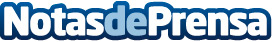 La agencia SEO Moviéndote habla del valor del contenido en el SEOLa inversión del SEO sigue siendo la publicidad online más rentable para las empresas. El posicionamiento web en Google es una estrategia realmente importante para atraer a nuevos clientes a la página web de una empresaDatos de contacto:MoviendoteAgencia SEO Barcelona933906115Nota de prensa publicada en: https://www.notasdeprensa.es/la-agencia-seo-moviendote-habla-del-valor-del Categorias: Marketing E-Commerce http://www.notasdeprensa.es